11.4-ресурс. Сабақ жоспарының үлгісі.Сабақты жоспарлауда орта мерзімді жоспарға жүгініңіз. Сабақ жоспарын ұсынылған үлгінің негізінде әзірлеуге болады.Қазақстан Республикасы Білім және ғылым министрінің 2020 жылғы 6 сәуірдегі № 130 бұйрығы бұйрығына 7-қосымша      ___________________________________________      (білім беру ұйымының атауы)Орта білім беру ұйымдарының педагогіне арналған сабақ жоспары немесе қысқа мерзімді жоспарСабақ жоспарының аталған тармақтары міндетті болып табылады. Педагог пәннің ерекшілігі мен оқушылардың қажеттілігіне қарай қосымша элементтер енгізуге құқылы.Бағалау критерийлері*-қосымша енгізілген-  Сабақтың тақырыбы:  Сабақтың тақырыбы: Өсімдіктер әлеміӨсімдіктер әлеміӨсімдіктер әлеміБөлім:Бөлім:Жануарлар әлемі мен өсімдіктер дүниесіЖануарлар әлемі мен өсімдіктер дүниесіЖануарлар әлемі мен өсімдіктер дүниесіПедагогтің аты-жөні:Педагогтің аты-жөні:Даутова Амангул ТабылдиевнаДаутова Амангул ТабылдиевнаДаутова Амангул ТабылдиевнаКүні:Күні:19.03.202119.03.202119.03.2021Сынып:Сынып:Қатысушылар саны: 20Қатыспағандар саны:Қатыспағандар саны:Сабақтың тақырыбыСабақтың тақырыбыӨсімдіктер әлеміӨсімдіктер әлеміӨсімдіктер әлеміОқу бағдарламасына сәйкес оқу мақсаттарыОқу бағдарламасына сәйкес оқу мақсаттары5.2.5.1 мәтін мазмұнын түсінуге,  нақты ақпараттарды анықтауға бағытталған сұрақтар құрастыру.5.3.5.1 оқылым және тыңдалым материалдары бойынша  негізгі ақпараттарды сақтай отырып, жинақы мәтін  жазу.5.4.3.1 Лексикалық норма: омоним, антоним, синонимдерді көркемдік ерекшеліктеріне сай қолдану.5.2.5.1 мәтін мазмұнын түсінуге,  нақты ақпараттарды анықтауға бағытталған сұрақтар құрастыру.5.3.5.1 оқылым және тыңдалым материалдары бойынша  негізгі ақпараттарды сақтай отырып, жинақы мәтін  жазу.5.4.3.1 Лексикалық норма: омоним, антоним, синонимдерді көркемдік ерекшеліктеріне сай қолдану.5.2.5.1 мәтін мазмұнын түсінуге,  нақты ақпараттарды анықтауға бағытталған сұрақтар құрастыру.5.3.5.1 оқылым және тыңдалым материалдары бойынша  негізгі ақпараттарды сақтай отырып, жинақы мәтін  жазу.5.4.3.1 Лексикалық норма: омоним, антоним, синонимдерді көркемдік ерекшеліктеріне сай қолдану.Сабақтың мақсатыСабақтың мақсатыОқушылардың барлығы мынаны орындай алады: Нақты ақпаратарды анықтауға бағытталған 3 сұрақтар құрастыра алады. Мәтіннен антоним, синоним, омонимді тауып қолдана алады. Жинақы, шағын мәтін  жаза аладыОқушылардың басым бөлігі: нақты ақпараттарды анықтауға бағытталған 5 сұрақтар құрастыра алады.  Жинақы мәтін  жаза аладыКейбір оқушылар орындай алады: оқылым және тыңдалым материалдары бойынша  негізгі ақпараттарды сақтай отырып, жинақы көлемді мәтін  жаза алады.Оқушылардың барлығы мынаны орындай алады: Нақты ақпаратарды анықтауға бағытталған 3 сұрақтар құрастыра алады. Мәтіннен антоним, синоним, омонимді тауып қолдана алады. Жинақы, шағын мәтін  жаза аладыОқушылардың басым бөлігі: нақты ақпараттарды анықтауға бағытталған 5 сұрақтар құрастыра алады.  Жинақы мәтін  жаза аладыКейбір оқушылар орындай алады: оқылым және тыңдалым материалдары бойынша  негізгі ақпараттарды сақтай отырып, жинақы көлемді мәтін  жаза алады.Оқушылардың барлығы мынаны орындай алады: Нақты ақпаратарды анықтауға бағытталған 3 сұрақтар құрастыра алады. Мәтіннен антоним, синоним, омонимді тауып қолдана алады. Жинақы, шағын мәтін  жаза аладыОқушылардың басым бөлігі: нақты ақпараттарды анықтауға бағытталған 5 сұрақтар құрастыра алады.  Жинақы мәтін  жаза аладыКейбір оқушылар орындай алады: оқылым және тыңдалым материалдары бойынша  негізгі ақпараттарды сақтай отырып, жинақы көлемді мәтін  жаза алады.Бағалау критерийлері*Бағалау критерийлері*1. Мәтін мазмұнын түсініп, нақты ақпараттарды анықтауға бағытталған сұрақтар құрастырады.2.Омоним, антоним, синонимдерді көркемдік ерекшеліктеріне сай қолданады.3. Оқылым және тыңдалым материалдары бойынша  негізгі ақпараттарды сақтай отырып, жинақы мәтін  жазады.1. Мәтін мазмұнын түсініп, нақты ақпараттарды анықтауға бағытталған сұрақтар құрастырады.2.Омоним, антоним, синонимдерді көркемдік ерекшеліктеріне сай қолданады.3. Оқылым және тыңдалым материалдары бойынша  негізгі ақпараттарды сақтай отырып, жинақы мәтін  жазады.1. Мәтін мазмұнын түсініп, нақты ақпараттарды анықтауға бағытталған сұрақтар құрастырады.2.Омоним, антоним, синонимдерді көркемдік ерекшеліктеріне сай қолданады.3. Оқылым және тыңдалым материалдары бойынша  негізгі ақпараттарды сақтай отырып, жинақы мәтін  жазады.Сабақтың барысыСабақтың барысыСабақтың барысыСабақтың барысыСабақтың барысыСабақтың кезеңі/ уақытПедагогтің әрекетіОқушының әрекетіБағалауРесурстарСабақтың басыСабақ басында:І. Ұйымдастыру. Оқушылар атасында ынтымақтастық ұйымдастыру мақсатында Шаттық шеңберін құрып, «Гүлмен тілек» бір-біріне гүл беру арқылы бүгінгі күнге сәттілік тілейді. 2. Сабақтың тақырыбы мен мақсатын, критериийін анықтау.Нақты ақпарт дегеніміз не?«Болжам» стратегиясыСуреттерде нелерді көріп тұрсыз?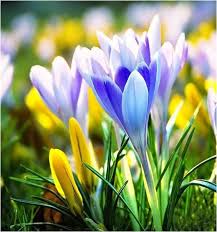 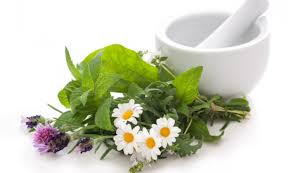 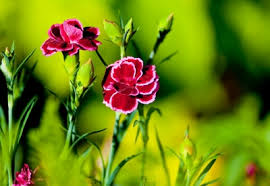 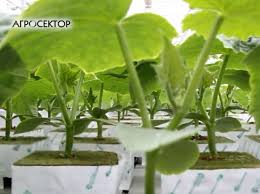 «Раунд робин» әдісі Суретті 1 сөзбен айт.Өсімдіктер туралы Оқылым алдындағы тапсырмаӨсімдіктер туралы не білеміз?Ботаникалық бақ, флора  сөздеріне сөздікпен жұмыс.«Гүлмен тілек» бір-біріне гүл сыйлап тұрып, жақсы тілектер айтып, бүгінгі күнге сәттілік тілейді.Мұғалім қойған сұрақтарға жауап беру арқылы тақырыпты ашады.«Раунд робин» әдісі арқылы оқушылар суретте көргенін 1 ғана сөзбен айтуы қажет.Ботаникалық бақ, флора сөздері туралы хабардар екенін білдіреді. Өзара білім бөліседі.Мадақтау, қолпаштауӨзара бағалау жүргізіледі1-слайдhttps://24.kz/kz/telepoject/itemlist/tag 2-слайдСабақтың ортасы  Оқылым тапсырмасы«Бес сұрақ» әдісі1-тапсырма.1.Мәтінді түсініп, мұқият оқыңыз. Мәтінде нақты ақпараттарға көңіл бөліңдер.2.  Нақты ақпараттарды анықтауға бағытталған сұрақтар құрастырыңыз.  Алтай ботаника бағы 1935 жылы Шығыс Қазақстан облысы Ленинград қаласында құрылған. Ауданы 176 гектар, теңіз деңгейінен 760-860 метр биіктікте тау етегінде орналасқан. Оның 50 га-дан астам жері табиғи қорық ретінде сақталған.Ондағы өсімдіктердің 4000-дай түрінің 2000-ы жергілікті флораға жатады. Соның ішінде ағаш және бұталардың 570-тен астам түрі, қылқанжапырақтылардың 47, раушангүлдердің 90, зеректің 17, ал жеміс-жидек өсімдіктерінің 10-ға жуық, гүлді және дәрі-дәрмек өсімдіктерінің 1000-нан астам түрлері өседі.    Алтай ботаника бағы осы уақыт ішінде өндірістік орталықтарды көгалдандыру үшін ағаш-бұталардың 100-ден артық түрін, жеміс-жидек өсімдіктерінің ондаған сорттарын, малға жемшөптік өсімдіктің 25 түрін, бал-шырынды өсімдіктің 34 түрін халық шаруашы-лығына пайдалануға енгізді. Сондай-ақ Алтай ботаника бағы табиғатты қорғау бағытында Шығыс Қазақстанда сирек кездесетін өсімдік түрлерін зерттеу жұмысын жүргізеді. Қазақстанның «Қызыл кітабын» құрастыруда да үлкен үлес қосып келеді.2-тапсырма. Мұғалім мен құрбыларының қолдауын қажет оқушыларға ықшам мәтін  беріледі.   Алтай ботаника бағы 1935 жылы Шығыс Қазақстан облысы Ленинград қаласында құрылған. Ауданы 176 гектар, теңіз деңгейінен 760-860 метр биіктікте тау етегінде орналасқан. Оның 50 га-дан астам жері табиғи қорық ретінде сақталған.Ондағы өсімдіктердің 4000-дай түрінің 2000-ы жергілікті флораға жатады. Соның ішінде ағаш және бұталардың 570-тен астам түрі, жеміс-жидек өсімдіктерінің 10-ға жуық, гүлді және дәрі-дәрмек өсімдіктерінің 1000-нан астам түрлері өседі.    Қазақстанның «Қызыл  кітабын»   құрастыруда да үлкен үлес қосып келеді.Сергіту сәті«Жұмбақ зат»3-тапсырма. Оқылымнан кейінгі тапсырмаОқылым және тыңдалым материалдары бойынша  негізгі ақпараттарды сақтай отырып, жинақы мәтін  жазыңыз.«Ұшақ әдісі» жеке жұмыс жүргізіледі. 1.Мәтінінен синоним, антоним, омоним сөздерді тауып, жинақы мәтін құруда  алмастырып қолданыну тапсырмаларын ұсынамын.Оқушылар мәтінді мұқият түсініп, оқиды.Мәтіндегі нақты ақпараттарға көңіл бөледі. Нақты ақпараттарды анықтауға бағытталған сұрақтар құрастырып айтып жатыр.Ықшам мәтінді құрып, «Ашық микрафон» әдісі арқылы түсінген нақты ақпаратты айтуға тырысып жатыр. Оқушылар мәтіннен негізгі ақпаратты сақтай отырып, жинақы мәтін құрайды. ҚБ «Комминтарий әдісі» Критериалды бағалауДескриптор- Мәтінінен синоним, антоним, омоним сөздерді тауып, жинақы мәтін құруда ауыстырып қолданады.-ақпаратты сақтай отырып, жинақы мәтін құрып жаза алады.Оқулық 3-слайдСабақтың соңыМеңгерген білімді жинақтау4-тапсырма. «Сұрақтар шеңбері» «Өсімдіктер әлемін қорғау» тақырыбында оқушылар шеңберге тұрып, қойылған сұрақтарға жауап береді.4-5 оқушылар шеңбер құрып, тақырып бойынша дайындалып, үзбей сөйлейді.«Екі жұлдыз, бір тілек»4-слайд